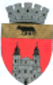 U.A.T. BLAJ - CONSILIUL LOCALPiața 1848 nr.16, cod 515400, județul.Albatel: 0258 -710110; fax: 0258-710014e-mail: primarieblaj@rcnet.ro					Proces verbalIncheiat azi  17.03.2021, orele 16,00 in sedinta publica ,,Ordinara,, a Consiliului local al municipiului Blaj.
             Consiliul local al municipiului Blaj a fost convocat, in sedinta publica Ordinara  de catre Primarul municipiului Blaj, in baza Dispozitiei nr. 219 din data de 16.03.2022.Convocarea sedintei s-a facut telefonic , prin mail , si s-a prezentat ordinea de zi, data, ora desfasurarii sedintei. 								                          	Proiectele de hotarare insotite de toate documentele prevazute de lege au fost transmise electronic si fizic consilierilor locali pentru a le studia .            Din totalul celor 19 membrii ai Consiliului local al municipiului Blaj, au raspuns solicitarii 14 consilieri locali .Lista consilierilor locali convocaţi se află în dosarul special al prezentei şedinţe. Lucrarile de secretariat sunt consemnate de catre d-na Denes Adela Maria – inspector de specialitate - municipiul Blaj   Lipsesc de la lucrarile sedintei urmatorii consilieri :dl.cons.Nemeti Mihai ,dl.cons Barbat Teodor,,dl.cons Pripon Horea, d-na cons Staicu Laura, dl.cons Voina Dorin.La lucrarile sedintei participa de drept, respectiv in calitate de invitati urmatorii:           		 Rotar Gh. Valentin, primarul municipiului Blaj 
		 Muresan Livia,  viceprimarul municipiului Blaj		 Ban Adela-consilier juridic municipiul Blaj                         Ghinescu Cristina-director economic-municipiul Blaj		 Sabadus Sorin- srhitect sef -municipiul BlajDl.secretar general Sergiu Stefanescu lipseste de la lucrarile sedintei.            Proiectele de hotarare propuse pe ordinea de zi a sedintei publice ,,Ordinare,, sunt:           1. PROIECT DE HOTARARE, prin care Consiliul local al municipiului Blaj ia act si isi insuseste Protocolul de colaborare incheiat pentru ,, Elaborare Studiu de Fezabilitate , realizare documentatie tehnica pentru Autorizatia de Construire (P.A.C.) si elaborare Poiect Tehnic -Modernizare DN 14B si poduri noi peste CF M200 la Teius si CF M300 la Craciunel „ <<Drum Trans Regio Blaj-Teius-A10>>.	                 Inițiator: Rotar Gheorghe Valentin – Primarul municipiului Blaj.		2. PROIECT DE HOTARARE, prin care Consiliul local al municipiului Blaj aprobă   aprobă rectificarea bugetului local al municipiului Blaj  pentru anul 2022.	                Inițiator: Rotar Gheorghe Valentin – Primarul municipiului Blaj.	3. PROIECT DE HOTARARE, prin care Consiliul local al municipiului Blaj aprobă documentația tehnica întocmită de expert topograf Paicu Aurel, privind alipirea a doua  parcele de teren rezultând imobilul  cu număr topografic/cadastral 79763 în suprafață totală de 30103 mp.		    Inițiator: Rotar Gheorghe Valentin – Primarul municipiului Blaj.		4. PROIECT DE HOTARARE, prin care Consiliul local al municipiului Blaj propune Prefectului județului Alba sa atribuie in proprietate solicitantilor (proprietari ai constructiilor) terenul aferent constructiilor.		     Inițiator: Rotar Gheorghe Valentin – Primarul municipiului Blaj.	5. PROIECT DE HOTARARE, prin care Consiliul local al municipiului Blaj aproba principali indicatori tehnico-economici și  devizul general pentru obiectivul de investiții:“LUCRARI DE REPARATII STRADA DOCTOR VASILE SUCIU, MUNICIPIUL BLAJ , JUDETUL ALBA ”		    Inițiator: Rotar Gheorghe Valentin – Primarul municipiului Blaj.	6. PROIECT DE HOTARARE, prin care Consiliul local al municipiului Blaj aproba alocarea din bugetul local al municipiului Blaj aferent anului 2022 - de la capitolul de cheltuieli 67.02 Cultura, recreere, religie, pentru Parohia „Sfânta Maria” Blaj  a sumei de 12.000 lei,  sumă necesară  finanțării cheltuielilor cu întreținerea și funcționarea unității de cult.		     Inițiator: Rotar Gheorghe Valentin – Primarul municipiului Blaj.	7. PROIECT DE HOTARARE, prin care Consiliul local al municipiului Blaj aproba începerea demersurilor legale in vederea  încheierii  unui contract de asistență juridică  pentru  reprezentarea intereselor  ,,Colegiului National Inochentie Micu Clain”  Blaj in procesul aflat pe rolul Tribunalului Alba, inregistrat cu numarul de dosar 4816/107/2021,  in contradictoriu cu domnul Tomoioaga Ioan.			    Inițiator: Rotar Gheorghe Valentin – Primarul municipiului Blaj.          D-nul cons. Handrea Alexandru , presedinte de sedinta, supune la vot ordinea de zi . Se adopta in unanimitate.      In continuare d-nul cons. Handrea Alexandru , presedinte de sedinta prezinta proiectele ordinii de  zi:Punctul 1 de pe ordinea de zi - PROIECT DE HOTARARE, prin care Consiliul local al municipiului Blaj ia act si isi insuseste Protocolul de colaborare incheiat pentru ,, Elaborare Studiu de Fezabilitate , realizare documentatie tehnica pentru Autorizatia de Construire (P.A.C.) si elaborare Poiect Tehnic -Modernizare DN 14B si poduri noi peste CF M200 la Teius si CF M300 la Craciunel „ <<Drum Trans Regio Blaj-Teius-A10>>.Comisiile de specialitate au avizat favorabil acest proiect de hotarare. Daca sunt discutii la acest proiect? Daca nu sunt, supun la vot Proiectul de hotarare .             Dl. cons Handrea Alexandru , presedinte de sedinta  supune la vot si se adoptă cu 14 voturi ,,pentru'', acesta devenind                                    HOTĂRÂREA NR.39 /2022Punctul 2 de pe ordinea de zi - PROIECT DE HOTARARE, prin care Consiliul local al municipiului Blaj aprobă   aprobă rectificarea bugetului local al municipiului Blaj  pentru anul 2022.Dl Primar prezinta rectificarea bugetului local:-suplimentarea la partea de venituri cu suma de 524 mii lei reprezentand :-amenzi-171 mii lei-subventii de la bugetul; de stat pentru sanatate-353 mii lei-Suplimentarea la partea de cheltuieli la cap.66.02 Sanatate cu suma de 393 mii lei reprezentand trasnferuri intre unitati-Diminuarea la partea de cheltuieli la cap.65.02 Invatamant cu suma de 11 mii lei (Extindere,reabilitare si dotare cresa)-Suplimentarea la partea de cheltuieli la cap.68.02 Asistenta sociala cu suma de 11 mii lei (Extindere,reabilitare si dotare cresa )-Transferarea de la subcap. 65.02.13 Invatamant anteprescolar la subcap.68.02.50 Alte cheltuieli in domeniul asistentei sociale a sumei de 3,6 mii lei (Extindere,reabilitare si dotare cresa)-Suplimentarea la partea de cheltuieli la cap.84.02 Transporturi cu suma de 131 mii lei la active nefinanciare(SF varianta ocolitoare)II Rectificarea bugetului creditelor interne prin transferarea sumei de 162 lei de la subcapitolul 68.07.11 Crese la subcapitolul 68.07.50 Alte cheltuieli in domeniul asistentei sociale(Extindere,reabilitare si dotare cresa).III Rectificarea bugetului institutiilor finantate din venituri proprii si subventii astfel:-Suplimentarea la partea de venituri cu suma de 393 mii lei(subventii spital)-Suplimentarea cu suma de 230 mii lei reprezentand venituri proprii spital-Suplimentarea la cap.66.10 Sanatate cu suma de 393 mii lei reprezentand active nefinanciare(dotari) si cu suma de 230 mii lei reprezentand cheltuieli cu bunuri si servicii.-Transferarea in cadrul cap.67.10 Cultura,recreere,religie a sumei de 136,6 mii lei de la cheltuieli de persoanl la cheltuieli cu bunuri si servicii(CSM Volei Alba-Blaj)Comisiile de specialitate au avizat favorabil acest proiect de hotarare. Daca mai sunt discutii la acest proiect? Daca nu sunt, supun la vot Proiectul de hotarare .             Dl. cons Handrea Alexandru , presedinte de sedinta  supune la vot si se adoptă cu 14 voturi ,,pentru'', acesta devenind                                    HOTĂRÂREA NR. 40/2022         Punctul 3 de pe ordinea de zi - PROIECT DE HOTARARE, prin care Consiliul local al municipiului Blaj aprobă documentația tehnica întocmită de expert topograf Paicu Aurel, privind alipirea a doua  parcele de teren rezultând imobilul  cu număr topografic/cadastral 79763 în suprafață totală de 30103 mp.Dl Primar : Proiectul este finalizat, in acest spatiu vor fi adaposturi pentru 80 animale.Comisiile de specialitate au avizat favorabil acest proiect de hotarare. Daca mai sunt discutii la acest proiect? Daca nu sunt, supun la vot Proiectul de hotarare .             Dl. Cons Handrea Alexandru , presedinte de sedinta  supune la vot si se adoptă cu 14 voturi ,,pentru'', acesta devenind                                    HOTĂRÂREA NR.41 /2022      Punctul  4 de pe ordinea de zi - PROIECT DE HOTARARE, prin care Consiliul local al municipiului Blaj propune Prefectului județului Alba sa atribuie in proprietate solicitantilor (proprietari ai constructiilor) terenul aferent constructiilor.Comisiile de specialitate au avizat favorabil acest proiect de hotarare. Daca sunt discutii la acest proiect? Daca nu sunt, supun la vot Proiectul de hotarare .             Dl. Cons Handrea Alexandru , presedinte de sedinta  supune la vot si se adoptă cu 14 voturi ,,pentru'', acesta devenind                                    HOTĂRÂREA NR.42 /2022      Punctul 5 de pe ordinea de zi - PROIECT DE HOTARARE, prin care Consiliul local al municipiului Blaj aproba principali indicatori tehnico-economici și  devizul general pentru obiectivul de investiții:“LUCRARI DE REPARATII STRADA DOCTOR VASILE SUCIU, MUNICIPIUL BLAJ , JUDETUL ALBA ”Comisiile de specialitate au avizat favorabil acest proiect de hotarare. Daca sunt discutii la acest proiect? Daca nu sunt, supun la vot Proiectul de hotarare .             Dl. Cons Handrea Alexandru , presedinte de sedinta  supune la vot si se adoptă cu 14 voturi ,,pentru'', acesta devenind                                    HOTĂRÂREA NR.43 /2022     Punctul 6 de pe ordinea de zi - PROIECT DE HOTARARE, prin care Consiliul local al municipiului Blaj aproba alocarea din bugetul local al municipiului Blaj aferent anului 2022 - de la capitolul de cheltuieli 67.02 Cultura, recreere, religie, pentru Parohia „Sfânta Maria” Blaj  a sumei de 12.000 lei,  sumă necesară  finanțării cheltuielilor cu întreținerea și funcționarea unității de cult.Comisiile de specialitate au avizat favorabil acest proiect de hotarare. Daca sunt discutii la acest proiect? Daca nu sunt, supun la vot Proiectul de hotarare .             Dl. Cons Handrea Alexandru , presedinte de sedinta  supune la vot si se adoptă cu 14 voturi ,,pentru'', acesta devenind                                    HOTĂRÂREA NR. 44/2022Punctul 7 de pe ordinea de zi - PROIECT DE HOTARARE, prin care Consiliul local al municipiului Blaj aprobînceperea demersurilor legale in vederea  încheierii  unui contract de asistență juridică  pentru  reprezentarea intereselor  ,,Colegiului National Inochentie Micu Clain”  Blaj in procesul aflat pe rolul Tribunalului Alba, inregistrat cu numarul de dosar 4816/107/2021,  in contradictoriu cu domnul Tomoioaga Ioan.	Dl.Primar-s- aprimit o solicitare de la Colegiul I M Clain privind plata concediului neefectuat in urma cu trei ani pentru dl. prof director Tomoiaga Ioan.D-na cons Marcu Ana- s-a primit adresa de la Inspectoratul Scolar Judetean plata pentru un an , dar recomandarea a fost ca scoala sa angajeze un avocat Dl.Primar-va rog d-na consilier sa solicitati o adresa Inspectoratului Scolar din partea Colegiului prin care  care solicitati plata concediului.Comisiile de specialitate au avizat favorabil acest proiect de hotarare. Daca mai sunt discutii la acest proiect? Daca nu sunt, supun la vot Proiectul de hotarare .             Dl. cons Handrea Alexandru , presedinte de sedinta  supune la vot si se adoptă cu 14 voturi ,,pentru'', acesta devenind                                    HOTĂRÂREA NR. 45/2022DIVERSEDl.Primar- avand in vedere ca sunt foarte multe lucrari de investitii in aceasta perioada, propun sa actualizam regulamentul Consiliului local cu noi prevederi care sa ne permita desfasurarea sedintelor si on -line.             Dl. cons Handrea Alexandru , presedinte de sedinta  supune la vot, se adopta in unanimitate propunerea dl primar. 	Va multumesc pentru promtitudinea cu care ati raspuns solicitarilor noastre in toata aceasta perioada .    	Drept care am încheiat prezentul proces verbal.		                  Blaj , 17.03.2022                 PRESEDINTE DE SEDINTA,                                                           SECRETAR   GENERAL                                                     Handrea Alexandru                                                                    Stefanescu Sergiu                                                          